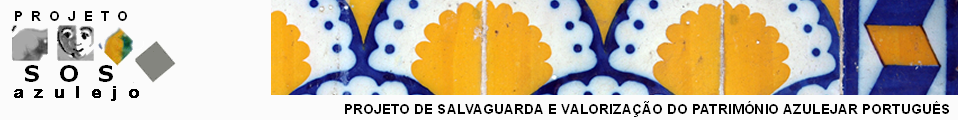 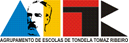 AÇÃO ESCOLA – SOS AZULEJOProjeto de Salvaguarda e Valorização do Património Azulejar Português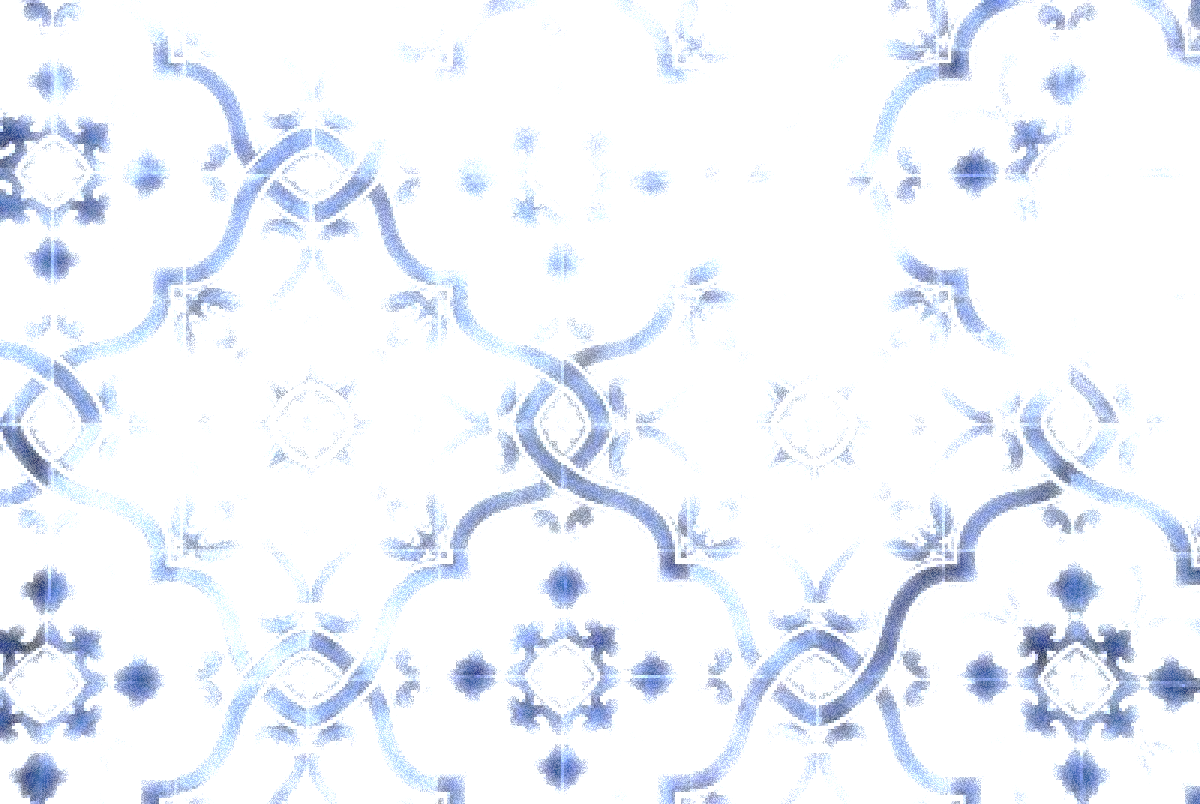 No dia 6 de Maio, comemora-se o Dia Nacional do Azulejo.A nossa escola, associada ao projeto nacional “Ação Escola – SOS Azulejo” irá, no dia 4 de maio, a partir das 11:45h, participar neste evento com uma exposição dos trabalhos realizados pelos alunos do 8º e 9º anos e um Workshop de pintura em azulejo vidrado cru.